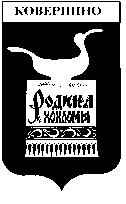 Администрация Ковернинского муниципального районаНижегородской областиП О С Т А Н О В Л Е Н И Е25.01.2018									                         69Об утверждении Положения о порядке и условиях предоставления субсидий муниципальным предприятиям Ковернинского муниципального района, осуществляющим предоставление транспортных услуг населению и услуг по организации транспортного обслуживания населения, в целях возмещения затрат, связанных с оказанием услуг В соответствии со статьями 69, 78 Бюджетного кодекса Российской Федерации, Федеральным законом от 06.10.2003 № 131-ФЗ "Об общих принципах организации местного самоуправления в Российской Федерации", Постановлением Правительства Российской Федерации от 06.09.2016 № 887 "Об общих требованиях к нормативным правовым актам, муниципальным правовым актам, регулирующим предоставление субсидий юридическим лицам (за исключением субсидий государственным (муниципальным) учреждениям), индивидуальным предпринимателям, а также физическим лицам - производителям товаров, работ, услуг", решением Земского собрания Ковернинского муниципального района Нижегородской области от 21.12.2017 № 66 "О бюджете Ковернинского муниципального района на 2018 год и на плановый период 2019 и 2020 годов" (с учетом изменений, внесенных решением Земского собрания Ковернинского муниципального района Нижегородской области от 25.01.2018 № 1), Администрация Ковернинского муниципального района Нижегородской области постановляет:1. Утвердить прилагаемое Положение о порядке и условиях предоставления субсидий муниципальным предприятиям Ковернинского муниципального района, осуществляющим предоставление транспортных услуг населению и услуг по организации транспортного обслуживания населения, в целях возмещения затрат, связанных с оказанием услуг. 2. Настоящее постановление подлежит официальному обнародованию через районную библиотеку и опубликованию на сайте Администрации Ковернинского муниципального района Нижегородской области.3. Контроль за исполнением настоящего постановления возложить на начальника финансового управления Админиситрации Ковернинского района (В.Н.Соколову).Глава местного самоуправления                                                                             О.П.ШмелевСогласовано:Зав. организационно-правовым отделом		                                         С.В. Некрасова Коррупционные факторы:выявлены/ не выявлены_____________ / Зав.орг. – правовым отделом С.В. Некрасова/Отпечатано 9 экз.1. В дело - 12. В гос. правовой департамент - 13. В Прокуратуру – 14. В АПИ -15. В Фин. управление – 36. В МП "Автопредприятие Ковернинское" - 17. В МУК "Ковернинская ЦБС" – 1Соколова В.Н.   2-15-35Утвержденопостановлением администрацииКовернинского муниципального районаНижегородской области№ 69 от 25.01.2018Положение о порядке и условиях предоставления субсидий муниципальным предприятиям Ковернинского муниципального района, осуществляющим предоставление транспортных услуг населению и услуг по организации транспортного обслуживания населения, в целях возмещения затрат, связанных с оказанием услуг(далее - Положение)1. ОБЩИЕ ПОЛОЖЕНИЯ1.1. Настоящее Положение разработано в соответствии со статьями 69, 78 Бюджетного кодекса Российской Федерации, Федеральным законом от 06.10.2003 N 131-ФЗ "Об общих принципах организации местного самоуправления в Российской Федерации", Постановлением Правительства РФ от 06.09.2016 № 887 "Об общих требованиях к нормативным правовым актам, муниципальным правовым актам, регулирующим предоставление субсидий юридическим лицам (за исключением субсидий государственным (муниципальным) учреждениям), индивидуальным предпринимателям, а также физическим лицам - производителям товаров, работ, услуг", и определяет условия и порядок предоставления субсидий из бюджета Ковернинского муниципального района муниципальным предприятиям Ковернинского муниципального района, осуществляющим предоставление транспортных услуг населению и услуг по организации транспортного обслуживания населения, в целях возмещения затрат, связанных с оказанием услуг, требования по осуществлению контроля за соблюдением условий, целей и порядка предоставления субсидий, ответственность за ее нарушение (далее - Субсидия).1.2. Субсидия по настоящему Положению предоставляется на безвозмездной и безвозвратной основе в целях возмещения затрат (расходов на оплату горюче-смазочных материалов), связанных с оказанием транспортных услуг населению и услуг по организации транспортного обслуживания населения.1.3. Предоставление Субсидии муниципальному предприятию Ковернинского муниципального района осуществляется в пределах бюджетных ассигнований, утвержденных сводной бюджетной росписью, и лимитов бюджетных обязательств на соответствующий финансовый год.1.4. Главным распорядителем средств бюджета Ковернинского муниципального района, осуществляющим предоставление Субсидии, является финансовое управление Администрации Ковернинского муниципального района Нижегородской области (далее - Главный распорядитель бюджетных средств).1.5. Право на получение Субсидии по настоящему Положению имеют муниципальные предприятия Ковернинского муниципального района (далее - Получатель субсидии), соответствующие следующим категориям и критериям отбора:- Получатель субсидии является муниципальным предприятием, собственником имущества которого является Ковернинский муниципальный район;- Получатель субсидии осуществляет предоставление транспортных услуг населению и услуг по организации транспортного обслуживания населения на транспорте, находящемся в собственности Ковернинского муниципального района;- Получатель субсидии имеет лицензию на осуществление деятельности по перевозкам пассажиров автомобильным транспортом. 2. УСЛОВИЯ И ПОРЯДОК ПРЕДОСТАВЛЕНИЯ СУБСИДИИ2.1. Условиями предоставления Субсидии являются:2.1.1. Соответствие Получателя субсидии критериям, указанным в п.1.5 настоящего Положения.2.1.2. Наличие ассигнований и лимитов бюджетных обязательств, предусмотренных в бюджете Ковернинского муниципального района Нижегородской области на цели, указанные в п. 1.2 настоящего Положения.2.1.3. Представление Получателем субсидии документов, предусмотренных в п. 2.2 настоящего Положения.2.1.4. Обязательство Получателя субсидии использовать Субсидию в соответствии с целевым назначением, указанным в п. 1.2 настоящего Положения.2.1.5. Не использованный в текущем финансовом году остаток Субсидии подлежит возврату в бюджет Ковернинского муниципального района Нижегородской области.2.2. Для получения Субсидии Получатель субсидии представляет Главному распорядителю бюджетных средств следующие документы:2.2.1. Заявление о предоставление Субсидии по форме, установленной Приложением 1 к настоящему Положению. 2.2.2. Выписку из Единого государственного реестра юридических лиц, выданную не позднее чем за 30 дней до даты подачи Получателем субсидии заявления о предоставлении субсидии.2.2.3. Заверенную копию уведомления об открытии лицевого счета в финансовом управлении Администрации Ковернинского района для перечисления Субсидии.2.2.4. Письмо о фактически произведенных Получателем субсидии за период с сентября 2017 года по дату подачи заявления расходов на оплату горюче-смазочных материалов, связанных с оказанием транспортных услуг населению и услуг по организации транспортного обслуживания населения.2.2.5. Копию лицензии на осуществление деятельности по перевозкам пассажиров автомобильным транспортом.2.3. В течение 15 (пятнадцати) рабочих дней с даты получения от Получателя субсидии документов, указанных в п. 2.2 настоящего Положения, Главный распорядитель бюджетных средств рассматривает, проверяет предоставленные документы, правильность их оформления.2.4. По результатам проверки предоставленных документов Главный распорядитель бюджетных средств принимает решение о возможности предоставления Субсидии или об отказе в предоставлении Субсидии по основаниям, указанным в п. 2.5 настоящего Положения.Решение принимается Главным распорядителем бюджетных средств в течение 20 (двадцати) рабочих дней с момента поступления Заявления о предоставлении Субсидии от Получателя субсидии и оформляется распоряжением главы местного самоуправления Ковернинского муниципального района.2.5. Основаниями для отказа Получателю субсидии в предоставлении Субсидии являются:2.5.1. Несоответствие предоставленных Получателем субсидии документов требованиям, установленным настоящим Положением.2.5.2. Непредоставление (предоставление не в полном объеме) Получателем субсидии документов, указанных в п. 2.2 настоящего Положения.2.5.3. Недостоверность представленной Получателем субсидии информации.2.5.4. Несоответствие Получателя субсидии категориям и критериям отбора, установленным п.1.5 настоящего Положения.2.5.5. Отсутствие бюджетных ассигнований, утвержденных сводной бюджетной росписью, и лимитов бюджетных обязательств на финансовый год на цели, определенные в настоящем Положении.2.6. Субсидия по настоящему Положению не может превышать сумму расходов, произведенных Получателем субсидии, на оплату горюче-смазочных материалов за период с сентября 2017 года по дату обращения с заявлением о предоставлении Субсидии, в связи с оказанием транспортных услуг населению и услуг по организации транспортного обслуживания населения, а также сумму бюджетных ассигнований, утвержденных сводной бюджетной росписью, и лимитов бюджетных обязательств на соответствующий финансовый год на цели, определенные в настоящем Положении.2.7. При принятии Главным распорядителем бюджетных средств решения о предоставлении Субсидии заключается Соглашение о предоставлении Субсидии в соответствии с типовой формой, утвержденной финансовым управлением Администрации Ковернинского района (далее - Соглашение).Главный распорядитель бюджетных средств заключает с Получателем субсидии Соглашение в течение 5 (пяти) рабочих дней с момента принятия решения о предоставлении Субсидии.2.8. Требования, которым должен соответствовать Получатель субсидии на первое число месяца, предшествующего месяцу, в котором планируется заключение Соглашения:2.8.1. Получатель субсидий не должен являться иностранным юридическим лицом, а также российским юридическим лицом, в уставном (складочном) капитале которого доля участия иностранных юридических лиц, местом регистрации которых является государство или территория, включенные в утверждаемый Министерством финансов Российской Федерации перечень государств и территорий, предоставляющих льготный налоговый режим налогообложения и (или) не предусматривающих раскрытия и предоставления информации при проведении финансовых операций (офшорные зоны) в отношении таких юридических лиц, в совокупности превышает 50 процентов.2.8.2. Получатель субсидии не должен получать средства из бюджета Ковернинского муниципального района, из которого планируется предоставление Субсидии в соответствии с настоящим Положением, на основании иных муниципальных правовых актов Ковернинского муниципального района Нижегородской области на цели, указанные в п. 1.2 настоящего Положения.2.9. Перечисление Субсидии осуществляется Главным распорядителем бюджетных средств не позднее десятого рабочего дня с момента издания распоряжения главы местного самоуправления Ковернинского муниципального района о предоставлении Субсидии.2.10. Перечисление Субсидии осуществляется на лицевой счет Получателя субсидии, открытый в финансовом управлении Администрации Ковернинского муниципального района в соответствии с заключенным соглашением о предоставлении субсидии.2.11. Средства бюджета Ковернинского муниципального района, предоставленные Получателю субсидии в соответствии с настоящим Положением, направляются исключительно по целевому назначению на возмещение расходов по оплате горюче - смазочных материалов.3. ТРЕБОВАНИЯ К ОТЧЕТНОСТИ3.1. Получатель субсидии предоставляет Главному распорядителю бюджетных средств в течение 10 (десяти) рабочих дней после перечисления средств отчет о целевом использовании субсидии, с приложением копий документов, подтверждающих перечисление денежных средств и их целевое использование.4. ТРЕБОВАНИЯ ОБ ОСУЩЕСТВЛЕНИИ КОНТРОЛЯ ЗА СОБЛЮДЕНИЕМУСЛОВИЙ, ЦЕЛЕЙ И ПОРЯДКА ПРЕДОСТАВЛЕНИЯ СУБСИДИЙ ПОЛУЧАТЕЛЕМСУБСИДИИ И ОТВЕТСТВЕННОСТИ ЗА ИХ НАРУШЕНИЕ4.1. Контроль за соблюдением условий, целей, порядка предоставления и целевым использованием средств Субсидии Получателем субсидии осуществляется Главным распорядителем бюджетных средств. 4.2. Главный распорядитель бюджетных средств осуществляет обязательную проверку соблюдения условий, целей и порядка предоставления Субсидии Получателем Субсидии.4.3. В случае выявления по результатам проверки нарушений Получателем субсидии условий, установленных при ее предоставлении, Субсидия подлежит возврату в бюджет Ковернинского муниципального района в соответствии с разделом 5 настоящего Положения.4.4. В случае невозврата Субсидии Получателем субсидии после получения требования о ее возврате в случаях, предусмотренных настоящим Положением, Получатель субсидии выплачивает Главному распорядителю бюджетных средств пени в размере 0,1% от суммы Субсидии, подлежащей возврату, за каждый календарный день просрочки исполнения обязательства, предусмотренного настоящим Положением, начиная со дня, следующего после дня истечения установленного Соглашением срока исполнения обязательства по возврату Субсидии.4.5. Нецелевое использование денежных средств, предоставленных в виде Субсидии, влечет применение мер ответственности, предусмотренных действующим законодательством Российской Федерации.4.6. Получатель субсидии несет ответственность за использование Субсидии и достоверность представляемой отчетной информации в порядке, предусмотренном действующим законодательством, а также за нецелевое использование Субсидии или использование с нарушением условий, предусмотренных настоящим Положением, в соответствии с законодательством Российской Федерации.5. ПОРЯДОК ВОЗВРАТА СУБСИДИИ5.1. Субсидия подлежит возврату в бюджет Ковернинского муниципального района в следующих случаях:5.1.1. Наличие остатков Субсидии, не использованных в отчетном финансовом году.5.1.2. При нарушении Получателем субсидии условий, установленных при предоставлении Субсидии, выявленном по фактам проверки, проведенной Главным распорядителем бюджетных средств. 5.2. Порядок возврата Субсидии при наличии остатков Субсидии, не использованных в отчетном финансовом году:В случаях неиспользования Субсидии либо использования Субсидии не в полном объеме в отчетном финансовом году Получатель субсидии самостоятельно возвращает неиспользованные средства Субсидии в бюджет Ковернинского муниципального района Нижегородской области в течение 10 (десяти) рабочих дней текущего финансового года.Размер подлежащего возврату остатка Субсидии определяется Главным распорядителем бюджетных средств в течение первых 10 (десяти) рабочих дней текущего финансового года после предоставления отчетов о целевом использовании Субсидии, представленных Получателем субсидии в отчетном финансовом году.5.3. Порядок возврата Субсидии при нарушении Получателем субсидии условий, установленных при предоставлении Субсидии, выявленном по фактам проверки, проведенной Главным распорядителем бюджетных средств:При установлении факта нарушения условий предоставления Субсидии (факта нецелевого использования, факта неиспользования или неполного использования Субсидии Получателем субсидии) Главный распорядитель бюджетных средств не позднее чем в 10 (десятидневный) срок со дня установления данного факта направляет Получателю субсидии требование о возврате Субсидии в бюджет Ковернинского муниципального район. Требование направляется не позднее чем за 2 (два) банковских дня до окончания текущего года.Факт нецелевого использования Субсидии, факт неиспользования или неполного использования Субсидии подтверждается актом проверки, составленным Главным распорядителем бюджетных средств.Получатель субсидии в течение 10 (десяти) рабочих дней со дня получения требования о возврате Субсидии обязан произвести возврат суммы Субсидии, указанной в требовании, в соответствии с реквизитами, указанными в таком требовании.5.4. В случае неисполнения Получателем субсидии требования о возврате Субсидии в сроки, установленные настоящим Положением, Главный распорядитель бюджетных средств имеет право выставлять инкассовые поручения к банковскому счету Получателя субсидии, открытому в кредитной организации, на списание денежных средств в бесспорном порядке.5.5. В случае отсутствия денежных средств на банковском счете Получателя субсидии и/или при отказе Получателя субсидии в добровольном порядке возвратить денежные средства в сроки, установленные настоящим Положением, их взыскание производится в судебном порядке в соответствии с законодательством Российской Федерации.Приложение 1к Положению о порядке и условияхпредоставления субсидии муниципальным предприятиямКовернинского муниципального района, осуществляющимпредоставление транспортных услуг населению и услугпо организации транспортного обслуживания населения, в целяхвозмещения затрат, связанных с оказанием услуг                        В Администрацию Ковернинского муниципального района                                                      Нижегородской области                          от ______________________________________________                                  (наименование Получателя субсидии,                                 юридический адрес, контактный телефон)ЗАЯВЛЕНИЕ О ПРЕДОСТАВЛЕНИИ СУБСИДИИ    В  соответствии  со  ст.  78  Бюджетного  кодекса Российской Федерации, постановлением    Администрации    Ковернинского   муниципального   района                        от "25" января 2018 № 69 "Об утверждении Положения  о  порядке  и  условиях  предоставления  субсидии  муниципальным  предприятиям Ковернинского муниципального района, осуществляющим предоставление   транспортных   услуг  населению  и  услуг  по  организации транспортного  обслуживания населения, в целях возмещения затрат, связанных с  оказанием услуг, (далее - Положение), прошу Вас предоставить субсидию на погашение кредиторской задолженности за горюче – смазочные материалы _________________________________________________________                                                       (наименование Получателя субсидии)Целевое использование средств Субсидии гарантирую._________________________________подтверждает, что не получает средства из бюджета(наименование Получателя субсидии)Ковернинского  муниципального  района   на   основании  иных  муниципальных правовых актов Ковернинского муниципального района  на цели, указанные в Положении.Приложение:Перечень документов, указанных в пункте 2.2.1 Положения о  порядке  и  условиях  предоставления  субсидии  муниципальным  предприятиям Ковернинского муниципального района   Перечень подтверждающих документов.__________________________________/_________________________________/   (Подпись руководителя предприятия) (Ф.И.О. руководителя предприятия)      М.П.ИсполнительФ.И.О. исполнителяКонтактный телефон                                  "____" ________________ 20___ г.(дата подачи заявления Получателем субсидии)